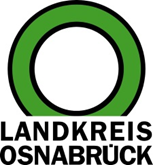 Landkreis Osnabrück	Sprechzeiten:	Der Landkreis im Internet:Am Schölerberg 1	Montag bis Freitag, 8.00 bis 13.00 Uhr.	http://www.lkos.de49082 Osnabrück	Donnerstag auch bis 17.30 Uhr.	Ansonsten nach VereinbarungErster Spatenstich: Radweg am Fürstenauer Damm wird neu angelegtOsnabrück. E-Bikes und Pedelecs werden auch im Landkreis Osnabrück immer beliebter. Dies ist ein weiterer Grund, den Aus- und Neubau von Radwegen zu forcieren. In der Samtgemeinde Neuenkirchen ist nun der erste Spatenstich, an dem sich Vertreter von Politik und Verwaltung beteiligten, für die Bauarbeiten am Fürstenauer Damm (K154) erfolgt. Zwischen Schützenstraße und L70 wird ein Radweg auf rund 2500 Meter Länge neu angelegt. Darüber hinaus wird die Fahrbahndecke in diesem Abschnitt saniert.Die Bauarbeiten sind auf der K154 schon voll im Gange. Seit dem vergangenen Monat wird die Brücke über die Weeser Aa umgebaut und verbreitert. Denn auch hier muss Platz für den künftigen Radweg geschaffen werden, für den mittlerweile neue Anforderungen gelten. Um für mehr Sicherheit zu sorgen, beträgt die Breite in vielen Abschnitten 2,50 Meter.Die Arbeiten werden voraussichtlich bis September dauern. Bis dahin werden rund 6.200 Quadratmeter Radweg neugestaltet und 15.000 Quadratmeter Fahrbahndecke saniert. Für die Bauarbeiten am Radweg erhält der Landkreis Osnabrück Landesmittel über das Gemeindeverkehrsfinanzierungsgesetz. Für Baukosten und Grunderwerbskosten muss der Landkreis rund 2,1 Millionen Euro aufwenden, wobei etwa 1,57 Millionen Euro (75 Prozent) durch das Land gefördert werden.Zufrieden zeigten sich die Vertreter der Politik beim ersten Spatenstich. Der Radweg sei schon lange gewünscht worden und stelle künftig eine attraktive und schnelle Verbindung dar.Bildunterschrift:Die Arbeiten für den Radweg am Fürstenauer Damm haben begonnen. Vertreter von Politik und Verwaltung beteiligten sich am ersten Spatenstich.Foto: Landkreis OsnabrückLandkreis Osnabrück  Postfach 25 09  49015 OsnabrückDie LandrätinDie LandrätinAn dieRedaktionReferat für Assistenzund Kommunikation-Pressestelle-Datum:	27.6.2023Zimmer-Nr.:	2063Auskunft erteilt:	Henning Müller-DetertDurchwahl:Referat für Assistenzund Kommunikation-Pressestelle-Datum:	27.6.2023Zimmer-Nr.:	2063Auskunft erteilt:	Henning Müller-DetertDurchwahl:Pressemitteilung
Tel.: (05 41) 501-Fax: (05 41) 501-e-mail:24634420mueller-detert@lkos.de